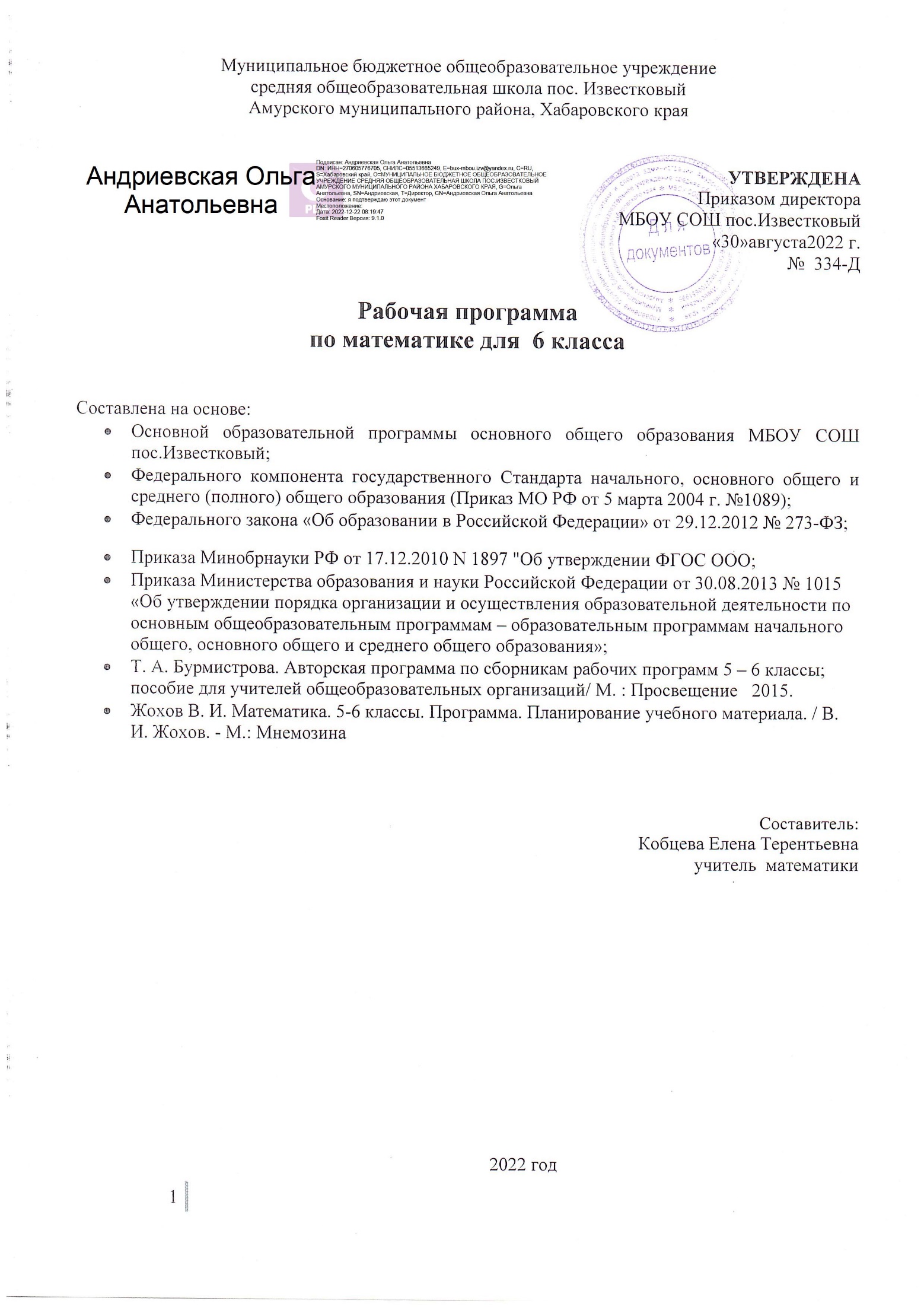 Пояснительная записка.Составлена на основе следующих нормативных документов:Федерального закона «Об образовании в Российской Федерации» от 29.12.2012 № 273-ФЗ;Приказ Минобрнауки РФ от 17.12.2010 N 1897 "Об утверждении ФГОС ООО;Приказа Министерства образования и науки Российской Федерации от 30.08.2013 № 1015 «Об утверждении порядка организации и осуществления образовательной деятельности по основным общеобразовательным программам – образовательным программам начального общего, основного общего и среднего общего образования»;Т. А. Бурмистрова. Авторская программа по сборникам рабочих программ 5 – 6 классы; пособие для учителей общеобразовательных организаций/ М. : Просвещение   2015.Жохов В. И. Математика. 5-6 классы. Программа. Планирование учебного материала. / В. И. Жохов. - М.: МнемозинаРабочая программа опирается на УМК:- Учебник для учащихся 6 класса общеобразовательных учреждений под редакцией коллектива авторов: Н.Я. Виленкин, В.И. Жохов, А.С.Чесноков, С.И. Шварцбурд "Математика 6", издательство "Мнемозина", г. Москва, 2014 г;- Дидактические материалы по математике 6 класса Чесноков А.С. Нешков К. И. 2008-2012.Значимость математики как одного из основных компонентов базового образованияопределяется ее ролью в научно-техническом прогрессе, в современной науке и производстве, атакже важностью математического образования для формирования духовной средыподрастающего человека, его интеллектуальных и морально-этических качеств через овладениеобучающимися конкретными математическими знаниями, необходимыми для применения впрактической деятельности, достаточными для изучения других дисциплин, для продолженияобучения в системе непрерывного образования.Целью изучения курса математики в 6 классе является систематическое развитие понятиячисла, выработка умений выполнять устно и письменно арифметические действия над числами,переводить практические задачи на язык математики, подготовка учащихся к изучению курсаалгебры и геометрии.Курс строится на индуктивной основе с привлечением элементов дедуктивных рассуждений.Теоретический материал курса излагается на наглядно-интуитивном уровне, математические методы и законы формулируются в виде правил.В ходе изучения курса учащиеся развивают навыки вычислений с натуральными числами,овладевают навыками действий с обыкновенными и десятичными дробями, положительными иотрицательными числами, получают начальные представления об использовании букв для записивыражений и свойств арифметических действий, составлении уравнений, продолжают знакомство с геометрическими понятиями, приобретают навыки построения геометрических фигур и измерения геометрических величин.Задачи:овладение системой математических знаний и умений, необходимых для применения в практической деятельности, изучении смежных дисциплин;интеллектуальное развитие, формирование качеств личности, необходимых человеку для полноценной жизни в современном обществе, свойственных математической деятельности: ясности и точности мысли, интуиции, логического мышления, пространственных представлений, способности к преодолению трудностей;формирование представлений об идеях и методах математики как универсального языка науки и техники, средства моделирования явлений и процессов, устойчивого интереса учащихся к предмету;воспитание культуры личности, отношения к математике как к части общечеловеческой культуры, играющей особую роль в общественном развитии;выявление и формирование математических и творческих способностей.Общая характеристика предмета математики в 6 классе.В курсе математики 6 класса можно выделить следующие основные содержательныелинии: арифметика, элементы алгебры, вероятность и статистика, наглядная геометрия. Нарядус этим в содержание включаются две дополнительные методологические темы: множества иматематика в историческом развитии, что связано с реализацией целей общеинтеллектуальногои общекультурного развития учащихся. Содержание каждой из этих тем разворачивается всодержательно-методологическую линию, пронизывающую все основные содержательныелинии. При этом первая линия – «Математика» - служит цели овладения учащимся некоторымиэлементами универсального математического языка, вторая – «Математика в историческомразвитии» - способствует созданию общекультурного, гуманитарного фона изучения курса.Содержание линии «Арифметика» служит фундаментом для дальнейшего изученияучащимся математики и смежных дисциплин, способствует развитию не тольковычислительных навыков, но и логического мышления, формированию умения пользоватьсяалгоритмами, способствует развитию умений планировать и осуществлять деятельность,направленную на решение различных задач, а также приобретению практических навыков,необходимых в повседневной жизни.Содержание линии «Элементы алгебры» систематизирует знания о математическомязыке, показывая применение букв для обозначения чисел и записи свойств арифметическихдействий, а также для нахождения неизвестных компонентов арифметических действий.Содержание линии «Наглядная геометрия» способствует формированию у учащихсяпервичных представлений о геометрических абстракциях реального мира, закладывает основыправильной геометрической речи, развивает образное мышление и пространственныепредставления.Линия «Вероятность и статистика» - обязательный компонент школьногообразования, усиливающий его прикладное и практическое значение. Этот материал необходим,прежде всего, для формирования у учащегося функциональной грамотности – умениявоспринимать и критически анализировать информацию, представленную в различных формах,понимать вероятностный характер многих реальных зависимостей, производить простейшиевероятностные расчеты. Изучение основ комбинаторики позволит учащимся осуществлятьрассмотрение случаев, перебор и подсчет числа вариантов, в том числе в простейшихприкладных заданиях. При изучении статистики и вероятности обогащаются представления осовременной картине мира и методах его исследования, формируется понимание ролистатистики как источника социально значимой информации, закладываются основы вероятностного мышления.Программа составлена с учетом принципа преемственности между основными ступенямиобучения: начальной, основной и полной средней школой. Место предметаПрограмма рассчитана на 170 часов, 5 часов в неделю, в том числе на контрольные работы 14.Личностные, метапредметные и предметные результаты освоения  курса.Программа позволяет добиваться следующих результатов освоения образовательной программы основного общего образования: личностные: ответственное отношение к учению, готовность и способность обучающихся к саморазвитию и самообразованию на основе мотивации к обучению и познанию; первичная сформированность коммуникативной компетентности в общении и сотрудничестве со сверстниками, старшими и младшими в образовательной, учебно-исследовательской, творческой и других видах деятельности;умение ясно, точно, грамотно излагать свои мысли в устной и письменной речи, понимать смысл поставленной задачи, выстраивать аргументацию, приводить примеры и контрпримеры;первоначальное представление о математической науке как сфере человеческой деятельности, об этапах её развития значимости для развития цивилизации;критичность мышления, умение распознавать логически некорректные высказывания, отличать гипотезу от факта;креативность мышления, инициативы, находчивости, активность при решении арифметических задач;умение контролировать процесс и результат учебной математической деятельности;формирование способности к эмоциональному восприятию математических объектов, задач, решений, рассуждений;метапредметные: Регулятивные УУД:1) самостоятельно обнаруживать и формулировать учебную проблему, определять цель УД; 2) выдвигать версии решения проблемы, осознавать (и интерпретировать в случае необходимости) конечный результат, выбирать средства достижения цели из предложенных, а также искать их самостоятельно; 3) составлять (индивидуально или в группе) план решения проблемы (выполнения проекта); 4) работая по плану, сверять свои действия с целью и при необходимости исправлять ошибки самостоятельно; 5) в диалоге с учителем совершенствовать самостоятельно выбранные критерии оценки. Познавательные УУД:1) проводить наблюдение и эксперимент под руководством учителя; 2) осуществлять расширенный поиск информации с использованием ресурсов библиотек и Интернета; 3) осуществлять выбор наиболее эффективных способов решения задач в зависимости от конкретных условий; 4) анализировать, сравнивать, классифицировать и обобщать факты и явления; 5) давать определения понятиям. Коммуникативные УУД:1) самостоятельно организовывать учебное взаимодействие в группе (определять общие цели, договариваться друг с другом и т.д.); 2) в дискуссии уметь выдвинуть аргументы и контраргументы; 3) учиться критично относиться к своему мнению, с достоинством признавать ошибочность своего мнения и корректировать его; 4) понимая позицию другого, различать в его речи: мнение (точку зрения), доказательство (аргументы), факты (гипотезы, аксиомы, теории); предметные: предметным результатом изучения курса является сформированность следующих умений.Предметная область «Арифметика»1) выполнять устно арифметические действия: сложение и вычитание двузначных чисел и десятичных дробей с двумя знаками; умножение однозначных чисел, однозначного на двузначное число; деление на однозначное число, десятичной дроби с двумя знаками на однозначное число; 2) переходить от одной формы записи чисел к другой, представлять десятичную дробь в виде обыкновенной и в простейших случаях обыкновенную – в виде десятичной, проценты в виде дроби и дробь – в виде процентов; 3) находить значения числовых выражений, содержащих целые числа и десятичные дроби; 4) округлять целые и десятичные дроби, выполнять оценку числовых выражений; 5пользоваться основными единицами длины, массы, времени, скорости, площади, объема; переводить одни единицы измерения в другие; 6) решать текстовые задачи, включая задачи, связанные с дробями и процентами. Использовать приобретенные знания и умения в практической деятельности и повседневной жизни для:решения несложных практических расчетных задач, в том числе с использованием при необходимости справочных материалов, калькулятора;устной прикидки и оценки результата вычислений; проверки результата вычисления с использованием различных приемов;интерпретации результатов решения задач с учетом ограничений, связанных с реальными свойствами рассматриваемых процессов и явлений. Предметная область «Алгебра»1) переводить условия задачи на математический язык; 2) использовать методы работы с простейшими математическими моделями; 3) осуществлять в выражениях и формулах числовые подстановки и выполнять соответствующие вычисления; 4) изображать числа точками на координатном луче; 5) определять координаты точки на координатном луче; 6) составлять буквенные выражения и формулы по условиям задач; осуществлять в выражениях и формулах числовые подстановки и выполнять соответствующие вычисления;7) решать текстовые задачи алгебраическим методом. Использовать приобретенные знания и умения в практической деятельности и повседневной жизни для:выполнения расчетов по формулам, составление формул, выражающих зависимости между реальными величинами;Предметная область «Геометрия»1) пользоваться геометрическим языком для описания предметов окружающего мира; 2) распознавать и изображать геометрические фигуры, различать их взаимное расположение; 3) распознавать на чертежах, моделях, и в окружающей обстановке основные пространственные тела; 4) в простейших случаях строить развертки пространственных тел; 5) вычислять площади, периметры, объемы простейших геометрических фигур по формулам; Использовать приобретенные знания и умения в практической деятельности и повседневной жизни для:решения несложных геометрических задач, связанных с нахождением изученных геометрических величин;построение геометрическими инструментами (линейка, угольник, циркуль, транспортир).Содержание учебного предмета.1. Делимость чисел(20 ч)Делители и кратные. Признаки делимости на 10, на 5, и на 2. Признаки делимости на 9 и на 3. Простые и составные числа. Разложение на простые множители. Наибольший общий делитель, Взаимно простые числа. Наименьшее общее кратное.В ходе изучения темы обучающиеся должны:  Знать- определение кратного и делителя натурального числа- признаки делимости на 2, на 3, на 5, на 9, на 10- определение простых и составных чисел- определение наибольшего общего делителя, наименьшего общего кратного и взаимно простых чиселУметь- находить делители и кратные натуральных чисел- узнавать по записи натурального числа делиться ли оно без остатка на 2, на 3, на 5, на 9, на 10- раскладывать числа на простые множители- находить наибольший общий делитель и наименьшее общее кратное двух и более чисел. После изучения темы «Делимость чисел» проводится контрольная работа №1.  2. Сложение и вычитание дробей с разными знаменателями(22 ч)Основное свойство дроби. Сокращение дробей. Приведение дробей к общему знаменателю. Сравнение, сложение и вычитание дробей с разными знаменателями. Сложение и вычитание смешанных чисел.В ходе изучения темы обучающиеся должныЗнать- основное свойство дроби- определение несократимой дроби и сокращением дробей- алгоритм приведения дробей к общему знаменателю- правила сравнения, сложения, вычитания дробей с разными знаменателями, сложения и вычитания смешанных чиселУметь- сокращать дроби- находить дополнительный множитель к дроби, приводить дроби к общему знаменателю- сравнивать, складывать, вычитать дроби с разными знаменателями- складывать и вычитать смешанные числа  В ходе изучения темы «Сложение и вычитание дробей с разными знаменателями» проводится контрольная работа №2 и контрольная работа №3.  3. Умножение и деление обыкновенных дробей(31 ч)Умножение дробей. Нахождение дроби от числа. Применение распределительного свойства умножения. Взаимно обратные числа. Деление. Нахождение числа по его дроби. Дробные выражения.В ходе изучения темы обучающиеся должны:Знать- правила умножения на натуральное число, двух дробей- свойства умножения дробей- правила нахождения дроби от числа и числа по его дроби- определение взаимно обратных чисел- определение дробных выраженийУметь- умножать дробь на натуральное число и дробь на дробь- применять распределительное свойство умножения при нахождении значений выражений- записывать числа обратные дроби, натуральному числу, смешанному числу- выполнять деление смешанных чисел- находить дроби от числа и числа по его дробиПосле изучения темы «Умножение обыкновенных дробей» проводится контрольная работа №4 и после изучения темы «Деление обыкновенных дробей» - контрольная работа №5, после изучения темы «Дробные выражения» - контрольная работа №6.4. Отношения и пропорции(18 ч)Отношения. Пропорции. Прямая и обратная пропорциональные зависимости. Масштаб. Длина окружности и площадь круга. Шар.   В ходе изучения темы обучающиеся должны: Знать- определение отношений, пропорции- названия членов пропорции- формулировку основного свойства пропорции- определения прямо пропорциональных и обратно пропорциональных величин- что такое масштаб- формулы для нахождения длины окружности и площади круга- определения радиуса шара, диаметра шара, сферыУметь- находить, какую часть одно число составляет от другого, сколько процентов одно число составляет от другого- применять основное свойство пропорции при решении задач и уравнений- приводить примеры прямо пропорциональных и обратно пропорциональных величин- находить по формулам площадь круга и длину окружностиВ ходе изучения темы «Отношения и пропорции» проводятся контрольная работа №7 и контрольная работа №8.5. Положительные и отрицательные числа(13 ч)  Координаты на прямой. Противоположные числа. Модуль числа. Сравнение чисел. Изменение величин.  В ходе изучения темы обучающиеся должны:Знать- определения координатной прямой, координаты точки на прямой- какие числа называются противоположными, целыми- определение модуля числа и его обозначение- алгоритм сравнения положительных и отрицательных чиселУметь- отмечать точки с заданными координатами на горизонтальных и вертикальных прямых- находить числа противоположные данным- находить модуль положительного, отрицательного чисел- сравнивать положительные и отрицательные числаПосле изучения темы «Положительные и отрицательные числа» проводится контрольная работа №9.6. Сложение и вычитание положительных и отрицательных чисел(12 ч)  Сложение чисел с помощью координатной прямой. Сложение отрицательных чисел. Сложение чисел с разными знаками. Вычитание. В ходе изучения темы обучающиеся должны:Знать- алгоритм сложения чисел с помощью координатной прямой- правила сложения отрицательных чисел и чисел с разными знаками- что означает вычитание отрицательных чисел и каким действием можно заменить вычитание одного числа из другого Уметь- складывать числа с помощью координатной прямой- выполнять сложение отрицательных чисел и чисел с разными знаками- вычитать из данного числа другое числоПосле изучения темы «Сложение и вычитание положительных и отрицательных чисел» проводится контрольная работа №10.7. Умножение и деление положительных и отрицательных чисел(14 ч)   Умножение. Деление. Рациональные числа. Свойства действий с рациональными числами. В ходе изучения темы обучающиеся должны: Знать- правило умножения двух чисел с разными знаками и двух отрицательных чисел- правило деления отрицательного числа на отрицательное и правило деления чисел, имеющих разные знаки- определение рациональных чисел- свойства сложения и умножения рациональных чисел Уметь - умножать числа с разными знаками и отрицательные числа- делить отрицательное число на отрицательное- делить числа с разными знаками- представлять рациональное число в виде десятичной дроби, либо в виде периодической дроби- применять свойства действий с рациональными числами при нахождении значений выраженийПосле изучения темы «Умножение и деление положительных и отрицательных чисел» проводится контрольная работа №11..8. Решение уравнений(13 ч)  Раскрытие скобок. Коэффициент. Подобные слагаемые. Решение уравнений. В ходе изучения темы обучающиеся должны:Знать- правила раскрытия скобок- определение числового коэффициентом выражения- определение подобных слагаемых- алгоритм решения линейных уравненийУметь- упрощать выражения с применением правил раскрытия скобок- уметь приводить подобные слагаемые- решать линейные уравнения После изучения темы «Подобные слагаемые» проводится контрольная работа №12, а после изучения темы «Решение уравнений» проводится контрольная работа №13.9. Координаты на плоскости(10 ч)  Перпендикулярные прямые. Параллельные прямые. Координатная плоскость. Столбчатые диаграммы. Графики.  В ходе изучения темы обучающиеся должны:Знать- определения перпендикулярных и параллельных прямых- определение координатной плоскости, осей абсцисс и ординат Уметь- строить перпендикулярные и параллельные прямые с помощью чертёжного треугольника и транспортира- изображать точки с заданными координатами на координатной плоскости- определять координаты точки - строить столбчатые диаграммы- строить простейшие графикиПосле изучения темы «Координаты на плоскости» проводится контрольная работа №14.  10. Повторение пройденного и решение задач(5+12 ч)После повторения изученного материала проводится  итоговая контрольная работа.Тематическое планированиеУчебно-методическое обеспечение и материально-техническое обеспечение образовательного процессаМатериально-техническое обеспечениеКалендарно-тематическое планирование№Раздел часыКонтрольные работы.1Повторение52Делимость чисел2023Сложение и вычитание дробей с разными знаменателями2224Умножение и деление обыкновенных дробей3135Отношения и пропорции1816Положительные и отрицательные числа1317Сложение и вычитание положительных и отрицательных чисел1218Умножение и деление положительных и отрицательных чисел1419Решение уравнений13110Координаты на плоскости10111Повторение пройденного121Итого17014№п/п     Название АвторИздательство, дата изданияМатематика. 6 класс: учебник для общеобразовательных учрежденийН.Я. Виленкин, В.И. Жохов, А.С. Чесноков, С.И. Шварцбурд.М: Мнемозина,2012-14 г.Дидактические материалы по математике для 6 класса.А.С. Чесноков, К.И. НешковМ.: Просвещение 2008 -12г.Математика. 6 класс. Контрольные работы для учащихся общеобразовательных учреждений.А.С. Чесноков, К.И. НешковМ.: Просвещение 2014 г.Поурочные разработки: методическое пособие.В.В. Выговская Мнемозина2014Поурочные планы: методическое пособие.В.И.ЖоховИздательство учитель, 2014г.Рабочая тетрадь 6 класс.В.Н. РудицкаяМ: Мнемозина, 2012-14г.№ п/пНаименование объектов и средств материально-технического обеспеченияЭлектронные учебные пособия:1.Презентации в программе PowerPoint.2Диск «Математика. Справочник для школьникаИнформационные источники 4http://urokimatematiki.ru5http://intergu.ru/  6http://www.openclass.ru/7http://festival.1september.ru/articles/subjects/18http://www.uchportal.ru/load/239http://karmanform.ucoz.ru10http://le-savchen.ucoz.ru/№ № Тема (раздел)ПланФакт Д/зПримечаниеПовторение. Повторение. Повторение. 51ПовторениеДроби. Арифметические действия с дробями.ПовторениеДроби. Арифметические действия с дробями.1.091.092Повторение. Решение уравненийПовторение. Решение уравнений2.092.093Повторение. ПроцентыПовторение. Проценты2.095.094Повторение. Решение задачПовторение. Решение задач5.096.095Повторение. Решение задачПовторение. Решение задач5.098.09§ 1. Делимость чисел § 1. Делимость чисел 206Делители и кратныеДелители и кратные8.099.097Делители и кратныеДелители и кратные9.099.098Делители и кратные. Решение комбинаторных задач.Делители и кратные. Решение комбинаторных задач.9.0912.099 Признаки делимости на 10, на 5 и на 2 Признаки делимости на 10, на 5 и на 212.0910Признаки делимости на 10, на 5 и на 2Признаки делимости на 10, на 5 и на 213.0911 Признаки делимости на 10, на 5 и на 2 при решении задач. Признаки делимости на 10, на 5 и на 2 при решении задач.15.0912Признаки делимости на 9 и на 3Признаки делимости на 9 и на 316.0913Признаки делимости на 9 и на 3Признаки делимости на 9 и на 316.0914Простые и составные числаПростые и составные числа19.0915Простые и составные числаПростые и составные числа22.0916Входная контрольная работа Входная контрольная работа 20.0917Разложение на простые множителиРазложение на простые множители23.0918Разложение на простые множителиРазложение на простые множители23.0919Наибольший общий делитель. Наибольший общий делитель. 26.0920Наибольший общий делитель. Взаимно простые числаНаибольший общий делитель. Взаимно простые числа27.0921Наименьшее общее кратноеНаименьшее общее кратное29.0922Наибольший общий делитель. Наименьшее общее кратноеНаибольший общий делитель. Наименьшее общее кратное30.0923Наименьшее общее кратное, Наибольший общий делительНаименьшее общее кратное, Наибольший общий делитель30.0924Урок обобщения и систематизации знаний.Урок обобщения и систематизации знаний.3.1025Контрольная работа №1 по теме «Делимость чисел»Контрольная работа №1 по теме «Делимость чисел»4.10§ 2. Сложение и вычитание дробей с разными знаменателями. § 2. Сложение и вычитание дробей с разными знаменателями. 2226Основное свойство дроби.Основное свойство дроби.6.1027Основное свойство дроби.Основное свойство дроби.7.1028Сокращение дробейСокращение дробей7.1029Сокращение дробей Сокращение дробей 10.1030Сокращение дробей при решении задач.Сокращение дробей при решении задач.11.1031Приведение дробей к общему знаменателю. Приведение дробей к общему знаменателю. 13.1032Приведение дробей к общему знаменателюПриведение дробей к общему знаменателю14.1033Приведение дробей к общему знаменателюПриведение дробей к общему знаменателю14.1034Сравнение дробей с разными знаменателями.    Сравнение дробей с разными знаменателями.    17.1035Сравнение дробей с разными знаменателями.    Сравнение дробей с разными знаменателями.    18.1036Сложение и вычитание дробей с разными знаменателями.    Сложение и вычитание дробей с разными знаменателями.    20.1037Сложение и вычитание дробей с разными знаменателями     Сложение и вычитание дробей с разными знаменателями     21.1038Решение уравнений и задач     Решение уравнений и задач     21.1039Контрольная работа №2 по теме. Сложение и вычитание дробей с разными знаменателями.Контрольная работа №2 по теме. Сложение и вычитание дробей с разными знаменателями.24.1040Сложение смешанных чисел.                                                 Сложение смешанных чисел.                                                 25.1041Вычитание смешанных чисел.                                                 Вычитание смешанных чисел.                                                 26.1042Вычитание смешанных чисел.                                                 Вычитание смешанных чисел.                                                 27.1043Сложение и вычитание смешанных чисел при решении уравнений.                                                Сложение и вычитание смешанных чисел при решении уравнений.                                                28.1044Сложение и вычитание смешанных чисел при решении текстовых задач.                                                Сложение и вычитание смешанных чисел при решении текстовых задач.                                                28.1045Сложение и вычитание смешанных чисел.                                                 Сложение и вычитание смешанных чисел.                                                 07.1146Урок обобщения и систематизации знаний.Урок обобщения и систематизации знаний.08.1147Контрольная работа №3 по теме «Сложение и вычитание смешанных чисел.»                                                 Контрольная работа №3 по теме «Сложение и вычитание смешанных чисел.»                                                 10.11§3. Умножение и деление обыкновенных дробей.§3. Умножение и деление обыкновенных дробей.3148Умножение дроби на натуральное число                      Умножение дроби на натуральное число                      11.1149Умножение дроби на дробь.                        Умножение дроби на дробь.                        11.1150Умножение  смешанных чисел.                        Умножение  смешанных чисел.                        14.1151Умножение дробей.                         Умножение дробей.                         15.1152Нахождение дроби от числаНахождение дроби от числа17.1153Нахождение дроби от числа с помощью умножения.Нахождение дроби от числа с помощью умножения.18.1154Нахождение дроби от числаНахождение дроби от числа18.1155Нахождение дроби от числаНахождение дроби от числа21.1156Применение распределительного свойства умножения относительно сложенияПрименение распределительного свойства умножения относительно сложения22.1157Применение распределительного свойства умножения относительно вычитанияПрименение распределительного свойства умножения относительно вычитания24.1158Применение распределительного свойства умноженияПрименение распределительного свойства умножения25.1159Урок обобщения и систематизации знаний.Урок обобщения и систематизации знаний.25.1160Контрольная работа №4 по теме «Умножение обыкновенных дробей»Контрольная работа №4 по теме «Умножение обыкновенных дробей»28.1261Взаимно обратные числа.Взаимно обратные числа.29.1262Взаимно обратные числа.Взаимно обратные числа.01.1263Деление.                                           Деление.                                           02.1264Деление.                                           Деление.                                           02.1265Деление при решении уравнений                                        Деление при решении уравнений                                        05.1266Деление при решении  задач                                           Деление при решении  задач                                           06.1267Деление при решении  задач                                                                                  Деление при решении  задач                                                                                  08.1268Урок обобщения и систематизации знаний.Урок обобщения и систематизации знаний.09.1269Контрольная работа №5 Деление обыкновенных дробейКонтрольная работа №5 Деление обыкновенных дробей09.1270Нахождение числа по его дроби.                                                            Нахождение числа по его дроби.                                                            12.1271Нахождение числа по его дроби.                                                            Нахождение числа по его дроби.                                                            13.1272Нахождение числа по его дроби при решении задач                                                            Нахождение числа по его дроби при решении задач                                                            15.1273Нахождение числа по его дроби при решении задач                                                            Нахождение числа по его дроби при решении задач                                                            16.1274Полугодовая контрольная работаПолугодовая контрольная работа16.1275Дробные выражения.                       Дробные выражения.                       19.1276Дробные выражения при решении уравнений и задач                     Дробные выражения при решении уравнений и задач                     20.1277Урок обобщения и систематизации знаний.Урок обобщения и систематизации знаний.22.1278Контрольная работа №6 по теме Нахождение дроби от числа и числа по заданной дробиКонтрольная работа №6 по теме Нахождение дроби от числа и числа по заданной дроби23.12§ 4. Отношения и пропорции.§ 4. Отношения и пропорции.1879Отношения.Отношения.23.1280Отношения.Отношения.26.1281ПропорцииПропорции27.1282ПропорцииПропорции14.0183Пропорции. Основное свойство пропорции.Пропорции. Основное свойство пропорции.15.0184Пропорции при решении уравнений с задач.Пропорции при решении уравнений с задач.18.0185Прямая  пропорциональная зависимость.Прямая  пропорциональная зависимость.19.0186Прямая  пропорциональная зависимость.Прямая  пропорциональная зависимость.20.0187Обратная пропорциональная зависимость.Обратная пропорциональная зависимость.21.0188Обратная пропорциональная зависимость.Обратная пропорциональная зависимость.22.0189Прямая и обратная пропорциональные зависимости.Прямая и обратная пропорциональные зависимости.25.0190Масштаб.Масштаб.26.0191Масштаб.Масштаб.27.0192Длина окружности и площадь кругаДлина окружности и площадь круга28.0193Длина окружности и площадь кругаДлина окружности и площадь круга29.0194Шар Шар 1.0295Урок обобщения и систематизации знаний.Урок обобщения и систематизации знаний.2.0296Контрольная работа №7 по теме Отношения и пропорции.Контрольная работа №7 по теме Отношения и пропорции.3.02§ 5. Положительные и отрицательные числа.§ 5. Положительные и отрицательные числа.1397Координаты на прямой. Обозначение отрицательных чиселКоординаты на прямой. Обозначение отрицательных чисел4.0298Координаты на прямойКоординаты на прямой5.0299Координаты на прямойКоординаты на прямой8.02100Противоположные числа.              Противоположные числа.              9.02101Противоположные числа.              Противоположные числа.              10.02102Модуль числаМодуль числа11.02103Модуль числаМодуль числа12.02104Сравнение чисел.                            Сравнение чисел.                            15.02105Сравнение чисел.                            Сравнение чисел.                            16.02106Изменение величинИзменение величин17.02107Изменение величинИзменение величин18.02108Урок обобщения и систематизации знанийУрок обобщения и систематизации знаний19.02109Контрольная работа № 8 по теме. Положительные и отрицательные числа.Контрольная работа № 8 по теме. Положительные и отрицательные числа.22.02§ 8. Сложение и вычитание положительных отрицательных чисел§ 8. Сложение и вычитание положительных отрицательных чисел12110Сложение чисел с помощью координатной прямой.                    Сложение чисел с помощью координатной прямой.                    24.02111Сложение чисел с помощью координатной прямой.                    Сложение чисел с помощью координатной прямой.                    25.02112Сложение отрицательных чисел.  Сложение отрицательных чисел.  26.02113Сложение отрицательных чисел.  Сложение отрицательных чисел.  1.03114Сложение чисел с разными знаками.Сложение чисел с разными знаками.2.03115Сложение чисел с разными знаками.Сложение чисел с разными знаками.3.03116Сложение чисел с разными знаками при решении уравнений.Сложение чисел с разными знаками при решении уравнений.4.03117Вычитание положительных и отрицательных чиселВычитание положительных и отрицательных чисел5.03118Вычитание чисел с одинаковыми и разными знаками.Вычитание чисел с одинаковыми и разными знаками.9.03119ВычитаниеВычитание10.03120Урок обобщения и систематизации знаний.Урок обобщения и систематизации знаний.11.03121Контрольная работа № 9 по теме Сложение и вычитание положительных отрицательных чиселКонтрольная работа № 9 по теме Сложение и вычитание положительных отрицательных чисел12.03§ 7. Умножение и деление положительных и отрицательных чисел§ 7. Умножение и деление положительных и отрицательных чисел14122Умножение двух отрицательных чиселУмножение двух отрицательных чисел15.03123Умножение двух чисел с разными знаками.Умножение двух чисел с разными знаками.16.03124УмножениеУмножение17.03125Деление двух отрицательных чисел                                      Деление двух отрицательных чисел                                      18.03126Деление двух чисел с разными знаками.                                      Деление двух чисел с разными знаками.                                      19.03127Деление.                                        Деление.                                        22.03128Рациональные числа.Рациональные числа.23.03129Рациональные числа.Рациональные числа.24.03130Свойства действий с рациональными числами.Свойства действий с рациональными числами.25.03131Свойства действий с рациональными числами при решении уравненийСвойства действий с рациональными числами при решении уравнений26.03132Свойства действий с рациональными числами при упрощении выраженийСвойства действий с рациональными числами при упрощении выражений5.04133Свойства действий с рациональными числами при упрощении выраженийСвойства действий с рациональными числами при упрощении выражений6.04134Урок обобщения и систематизации знаний.Урок обобщения и систематизации знаний.7.04135Контрольная работа № 10 по теме Умножение и деление положительных и отрицательных чиселКонтрольная работа № 10 по теме Умножение и деление положительных и отрицательных чисел8.04§ 8. Решение уравнений§ 8. Решение уравнений13136Раскрытие скобок.                          Раскрытие скобок.                          9.04137Раскрытие скобок.                          Раскрытие скобок.                          12.04138Коэффициент.                           Коэффициент.                           13.04139Распредельтельное свойство умножения.Подобные слагаемые.                                          Распредельтельное свойство умножения.Подобные слагаемые.                                          14.04140Подобные слагаемые.                                              Подобные слагаемые.                                              15.04141Подобные слагаемые.                                              Подобные слагаемые.                                              16.04142Решение уравнений.                      Решение уравнений.                      19.04143Решение уравнений.                      Решение уравнений.                      20.04144Решение уравнений с помощью свойств уравнений.                  Решение уравнений с помощью свойств уравнений.                  21.04145Решение уравнений в задачах                  Решение уравнений в задачах                  22.04146Решение уравнений.                      Решение уравнений.                      23.04147Урок обобщения и систематизации знаний.Урок обобщения и систематизации знаний.26.04148Контрольная работа № 11 по теме Решение уравненийКонтрольная работа № 11 по теме Решение уравнений27.04§ 9. Координаты на плоскости§ 9. Координаты на плоскости149Перпендикулярные прямыеПерпендикулярные прямые28.04150Параллельные прямыеПараллельные прямые29.04151Координатная плоскость.Координатная плоскость.30.04152Координатная плоскость.Координатная плоскость.3.05153Столбчатые диаграммыСтолбчатые диаграммы4.05154Столбчатые диаграммы.Столбчатые диаграммы.5.05155Графики.Графики.6.05156Графики.Графики.7.05157Урок обобщения и систематизации знаний.Урок обобщения и систематизации знаний.11.05158Итоговая контрольная работа Итоговая контрольная работа 12.05Итоговое повторение курса.Итоговое повторение курса.12159Сложение и вычитание дробейСложение и вычитание дробей13.05160Сложение и вычитание дробейСложение и вычитание дробей14.05161Умножение и деление обыкновенных дробейУмножение и деление обыкновенных дробей17.05162Умножение и деление обыкновенных дробейУмножение и деление обыкновенных дробей18.05163Пропорции.Пропорции.19.05164Пропорции.Пропорции.20.05165Сложение и вычитание положительных и отрицательных чисел.Сложение и вычитание положительных и отрицательных чисел.21.05166Сложение и вычитание положительных и отрицательных чисел.Сложение и вычитание положительных и отрицательных чисел.24.05167Умножение и деление положительных и отрицательных чиселУмножение и деление положительных и отрицательных чисел25.05168Умножение и деление положительных и отрицательных чиселУмножение и деление положительных и отрицательных чисел26.05169Решение задачРешение задач27.05170Заключительный урокЗаключительный урок28.05